    				Curriculum Vita																					                                                                               Educational Qualification:-B.E (Civil) From Karnataka University Dharwad in 1998.		15 Years & 01 months Gulf countries solid hands on Construction Experience.Detail of work experience in chronicle order									Total = 15 Years & 01  Months(1).     Organization      :	Gulf Engineering Consultancy Oman Designation        : 	Resident EngineerPeriod		     :	From     March 2010 To Till 15 May 2013.Projects	     :  	350 villas Al Buteena coastal region Al Khabura.Nature of Project: 		Construction of 350 villas, each unit of area 150 to 204 m2, Total built up area 1,75000.00, and the cost of each unit is 48,270.00 to 656,472.0 Ministry of Housing Directorate OMAN.Health centre at Tharmad Suwaik Oman,of Total built up Area1700.00 m2 and the Budget. Ministry Of Health OMAN)Responsibilities :-Involve in Site Superintendent Position to provide overall responsibility on day-to-day overseeing of the Project, including site activities, coordination with Site teams and other agencies, quality control, inspection of works, safety and environmental issues, etc.Excellent correspondence abilities together with the ability to keep effective customer relationships.Supervision of the Contractor's civil work, and taking responsibility for quality control and inspections.Communicate with Client Representative continuously regarding the Project Progress and areas of concern. Prepare monthly progress report to Client Representative.Prepare valuation with ministry QS for the payment and review monthly progress invoice.Attend Executive weekly meetings, (progress, Quality, Safety) and make sure that weekly technical meetings are attended by all relevant disciplines.Review and monitor the construction equipment and manpower and advice of any shortage. Lead site staff in final inspection and preparation of Punch List. Preparation of closeout report.Review the contracts documents (drawings and specification related to his discipline) and Review Contractor’s submittals, related to his discipline and ensure its compliance with concept design contract requirements and ensure it is properly coordinated with other disciplines.Review shop drawings related to his discipline and ensure its compliance with design requirements and contract requirements and that it is properly coordinated with other disciplines and submitted as per the approved schedules.Conducting the final inspection of function plus offer handover of completed project functions. (2). Organization      :	Adnan Saffarini Engineering Consulting Dubai U.A.EDesignation      : 	Resident Engineer Period	  :	From  3rd Feb 2006 to 26th Mar-2010Projects:	Marina view Twin Tower 2B+G+23Typical+Pent House (Marina)Nature of Project: Marina view Twin Tower Dubai, High Rise residential towers, each with a built-up area of 30,000 m2 and comprising of three underground basement Parking floors, ground floor and 23 typical floors and Pent House in Dubai Marina Area Belshalat Twin Tower  2B+G+HC+29 Typical Dubai (Tecom)Nature of Project: Belshalat Twin Tower  Dubai, 2 High Rise residential towers, each with a built-up area of 35,000 m2 and comprising of two underground basement Parking floors, ground floor and 29 typical floors in Dubai Tecom Area.Responsibilities :-1.	Review the contracts documents (drawings and specification related to his discipline) and Advise the Construction manager of any deficiency. 2.	Review Contractor’s submittals, related to his discipline and ensure its compliance with concept design contract requirements and ensure it is properly coordinated with other disciplines. 3.	Review shop drawings related to his discipline and ensure its compliance with design requirements and contract requirements and that it is properly coordinated with other disciplines and submitted as per the approved schedules. 4.	Review and approve Materials related to his discipline, ensuring compliance with contract requirements and that is submitted as per the approved Project Construction schedule. 5.	Regular visits to Project site to ensure quality of work is in compliance with contract requirements, good construction practice is in effect, and only approved materials are used and compliance with shop drawings. Report any deviations to Construction manager. 6.	Ensure that the Contractor has submitted the Method Statement (MS), Quality Control Procedure (QCP) and Inspection & Test Plan (ITP) prior to starting the relevant activity. Ensure Inspection & Test Plans and other Quality Verification Forms address all necessary information outlined in the project specification or in the Manufacturer recommendations. 7.	Participate in reviewing Field Design Changes related to his discipline as submitted by Contractor by giving the technical position addressing any foreseen Cost and Time Impact. 8.	Technical support and assessment to Contracts Engineer and Cost Engineer of Trend Notices Approved Variations and Claims. 9.	Regular spot checks of material delivered to site related to his discipline. Directing the relevant Inspector/Engineer to continue inspection of stored materials on site to ensure it is as per approved materials and in good condition. 10.	Attend technical Meetings with client /Contractor and weekly Progress Meetings if required by Construction Manager and Chair meetings with specialist’s contractors & vendors, prepare & issue Minutes of Meetings and coordinate follow-up actions11.	Ensure Full coordination between all other disciplines/trades has been carried out for all External and Internal MEP services.  12.	Review As-Build drawings related to his discipline as submitted by Contractor. As-Build 	drawing shall be properly coordinated with the site inspection team to ensure it matches all site 	changes. Coordinate between contractors and designer on technical aspects /RFI’s13	Prepare requisition, specifications and review vendors’ documents and co-ordinate works between vendors and other discipline engineers within the organization.14.	Provide weekly and monthly progress reports to client. (3).        Organization       :	Oman Commercial agencies Oman    Designation         : 	Construction Manager    Period	         :  From 7 July 2002 to  3 Feb-2006Projects 	Plot No 674, Al-Khuwair 37, 7 Story Hotel ApartmentsNature of Project: 1B+G+7Oman, High Rise Lavish Star hotel Apartments,  with a built-up area of 6,000 m2 and comprising of underground basement floors, ground floor and 7 typical floors in Oman Al Khuwair.Plot No 225, Al-Khuwair 33, 8 Story Hotel Apartments.Nature of Project: 1B+G+7 Oman, High Rise hotel Apartments and Commercial ,  with a built-up area of 7,000 m2 and comprising of underground basement floors, ground floor and 8 typical floors in Oman Al Khuwair  Area (US$ 54.70 Million).Responsibilities included:Follow up with Planning Department for finalizing the project master schedule and updating of the same.Monitoring and distribution of the manpower and equipments.Follow up of the preparation of civil and structural materials submittals.Follow up the selection, negotiation & finalization of sub-contractors.Handling of project coordination & correspondence with Client / Consultant preparation of progress report and attending site progress meetings.Site Supervision, quality control, material management etc.Checking daily progress report, weekly & monthly reports and project planning as per work schedule.Correspondence with contactors and Management.Co-ordination with Client / Contractors review of progress of sub contractors.Co-ordination with Client and users for any changes modification required & carrying out the same with time and cost implication.Develop contracting plans and strategies that are in line with execution objectives and project safety requirements.On site monitoring and observation of work activities to ensure that works are carried out in accordance to procedures and plans especially in the areas of HSE, QA/QC and progress.Daily meetings and discussion with site teams on resource planning, manpower allocation, lower tier subcontractor issues and non-conformance and status of progress.Direct and guide the field team to achieve delivery in accordance with project specifications (within schedule and budget) and take action to rectify areas of deficiencies or non conformance.Conduct weekly co-ordination meetings and any other meetings as required to review matters such as procedures, progress, problems, co-ordination and scheduling
Requirement.Execution of work as per drawing and requirements match client and consultants and contractor’s satisfaction. Preparation of bills as project progresses and as on completion.
(4).     Organization        : Al Malik Contracting Company Dubai   (U.A.E)              Designation           : Project Engineer	        Period                    : From 28 June 1998 To 10 July 2001.Project:-194 Villas Oud Al-MuteenaArea (Dubai Municipality.)Nature of Project: : 194 Villas ,with a built-up area of each Unit 150 m2 and Total Built Up Area of 29,100.00 comprising of Compound wall and parking space, At Oud Al MutheenaArea,	Project:-G+1 Luxurious Villas Oud Al-Muteena (Nad Al HamrArea)Nature of Project: :G+1 Villa ,with Total built-up area 470 m2 comprising of Compound wall At Nad Al Hamar Area,Responsibilities included:Monitor the construction performance with regards to schedule, safety, costs, quality and conformance with the project contract and schedule.Direct activities of workers from different trades and responsible to meet planned construction.Estimate the resources and participants needed to achieve project goals.Identify and manage project dependencies and critical path.Develop best practices and tools for project execution and management.Monitoring the work of staff members ensuring compliance with contract provisions, including correspondence and submitting.Awareness and vigilance with regards to all aspects of construction activity in order to provide quality assurance and safety standards in line with contractual agreements. Monitoring and distribution of the manpower and equipments.Follow up with Planning Department for finalizing the project master schedule and updating of the same and Develop full scale project plans.Follow up the selection, negotiation & finalization of sub-contractors.Follow up and coordination with MEP subcontractor.Follow up of preparation of Quality Checklist and handing over snagging forms and closing of snag points.Skills
• Software / Computer Packages: Auto CAD, Primavera P6 and MS Project.
• Operating Systems: Windows 95, 98, 2000, XP, Vista and 7.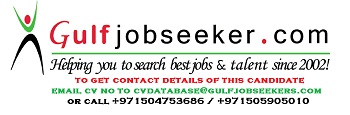 Gulfjobseeker.com CV No: 206070S.NoName of CompanyPosition HeldStart DateLeft DatePeriod1Gulf Engineering Consultancy Oman     Project Manger12-04-201115-03-2013                  2 Years2Adnan Saffarini engineering  Dubai U.A.ESenior Resident Engineer03-02-200626-03-20115 Years 1 month3Oman Commercial agencies Oman(Golden Group)Construction Manager10-07-200220-01-20064 Years6 month4Al Malik Contracting Co L.L.C Dubai U.A.EProject Engineer28-12-199810-06-20024 Years 6 month